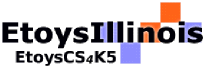 Grade 4Science Fair: Growing CrystalsGrade 4Science Fair: Growing CrystalsDescription:Students will:Make an interactive science book.Type the text of observations and methods for the science experiment.Take digital photos, or download images from the internet.Create scripts to make the illustrations move appropriately.Project View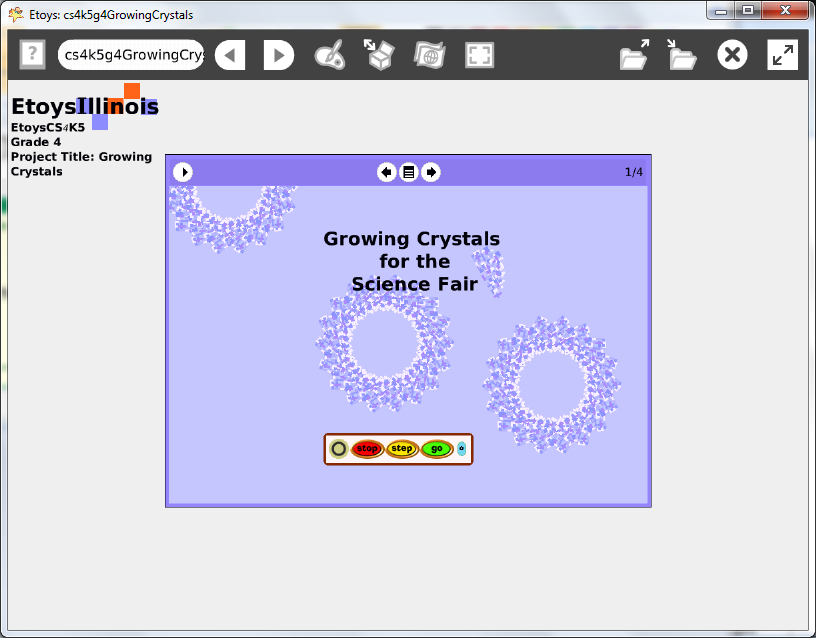 Subject:Mathematics, Language Arts, ArtEtoys Quick GuidesClick the question mark in Etoys to open the set of interactive tutorials for basic tools and techniques. 	Vocabulary:Observations, methods, experiment, digital imagesLesson 1:Books: Top Border IconsBooks: Expanded ControlsSupplies: TextBooks: Working with LayersSupplies: Digital ImagesNavigator Bar: Keep Find ProjectThis book project is designed to give older (4th grade) students a purposeful project and a way to communicate interesting scientific information.It gives students experience combining ideas from mathematics, science, language arts and programming. Give students time to revise their pages.Give students time to read the science books by other students in the class.All the books do not need to be the same topic. They should be a varied as the science projects undertaken by students. Use a real book as an example to help students understand the parts of the book, a real book and a virtual one.  Proficiency in working with layers takes time to develop.  Fourth grade students should type the text for their book. Open a book from Supplies and click the left arrow to open more options. Add pages.Keep the project. Name it: NameCounts e.g. KateScienceBookStandards:Common Core StandardsLanguage Arts:  4.W.2.a.b., 2. 6.; 4..L.1.2Bloom’s Taxonomy/Cognitive Domain:Knowledge: knowsComprehension: gives examples, rewords,Application: produces, uses, changesAnalysis: analyzes, compares, experimentsSynthesis: categorizes, explains, creates, modifies, plansEvaluation: compares, reviewsNETS:1. a, b2. b4. a, b5. a, b, c, dResources:Etoys Help Quick Guides: always available in Etoys. Open Etoys and click the question mark to open a set of interactive tutorials of basic tools and techniques.www.etoysillinois.org  projects, lesson plans, software downloadwww.mste.Illinois.org more math, science, and technology resourceswww.corestandards.org Common Core Standards 	www.squeakland.org software and Etoys projects www.nctm.org Standards and Focal Points for each grade levelkh  February 2011